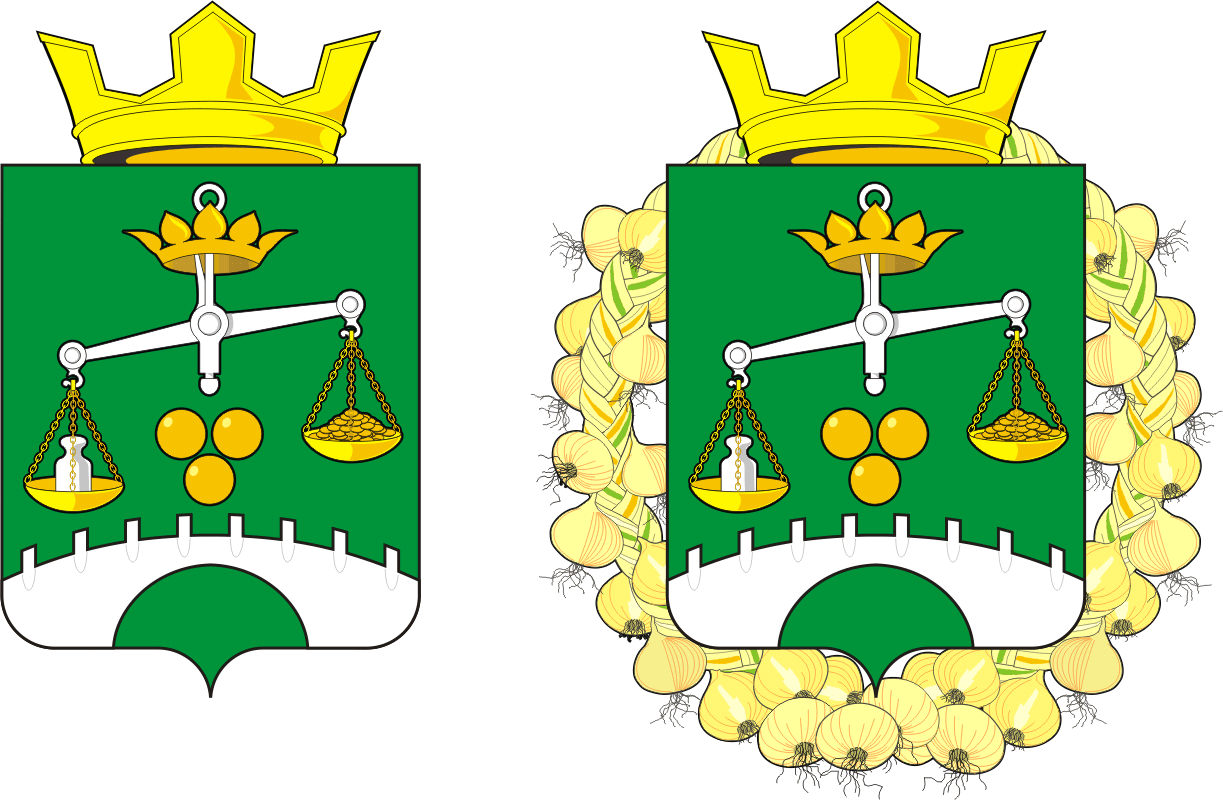 АДМИНИСТРАЦИЯ ПЕТРОВСКОГО СЕЛЬСОВЕТА                                  САРАКТАШСКОГО РАЙОНА ОРЕНБУРГСКОЙ ОБЛАСТИП О С Т А Н О В Л Е Н И Е ___________________________________________________________________________________________________1417.12.11.2021 г   	                        с. Петровское                	№ 64 -пОб утверждении предварительных  итогов социально – экономического развития за 2021 год и прогноза социально-экономического развития администрации  муниципального образования Петровский сельсовет Саракташского района Оренбургской области на период 2022-2024 гг.Руководствуясь статьями 169, 173 Бюджетного Кодекса Российской Федерации, пунктом 17 разделом  ст.3 «Положения о бюджетном процессе в администрации МО Петровский сельсовет Саракташского района Оренбургской области» от 12.03.2019 г. № 1371. Утвердить предварительные  итоги социально – экономического развития за 2021 год 	администрации  муниципального образования Петровский сельсовет Саракташского района Оренбургской области(Приложение 1)2. Утвердить прогноз социально-экономического развития администрации  муниципального образования Петровский  сельсовет Саракташского района Оренбургской области на период 2022-2024 гг.(Приложение 2,3)3.Обнародовать настоящее постановление и разместить на официальном сайте муниципального образования Петровский сельсовет.4. Контроль за исполнением настоящего постановления оставляю за собой.5. Постановление вступает в силу со дня его подписания.Глава администрации :                      А.А.БарсуковРазослано: прокурору района, финансовый отдел администрации Саракташского района, официальный сайт, в дело.Приложение № 1к постановлениюадминистрацииПетровского  сельсоветаот 12.11.2021 № 64-пПредварительные итогисоциально- экономического развитияадминистрации муниципального образования Петровский  сельсовет Саракташского района Оренбургской области за  2021 год.Предварительные итоги социально - экономического развития администрации муниципального образования Петровский сельсовет Саракташского района Оренбургской области за  2021 года.План социально-экономического развития администрации муниципального образования Петровский сельсовет Саракташского района Оренбургской области на 2021 год, направлен на повышение уровня и качества жизни населения через осуществление полномочий по решению вопросов местного значения в соответствии с Федеральным законом от 06.10.2003 № 131-ФЗ « Об общих принципах организации местного самоуправления в РФ», разработан в соответствии с прогнозом социально-экономического развития территории.                                                                                                     Поступление  налогов за  2021 год (тыс. руб.)Приложение № 2                                                                                                                                                                                                              к постановлениюглавы администрацииПетровский сельсоветот  12.11.2021  № 64-пПРОГНОЗ СОЦИАЛЬНО-ЭКОНОМИЧЕСКОГО РАЗВИТИЯ ТЕРРИТОРИИИ МУНИЦИПАЛЬНОГО ОБРАЗОВАНИЯ ПЕТРОВСКИЙ  СЕЛЬСОВЕТ САРАКТАШКОГО РАЙОНА ОРЕНБУРГСКОЙ ОБЛАСТИ НА 2021-2024 ГОДЫПриложение № 3                                                                                                                        к постановлению главы  МО                                                                                                                        Петровский  сельсовет                                                                                                                        от 12.11. 2021  № 64 -пПояснительная запискак прогнозу социально-экономического развитияМО Петровский  сельсоветСаракташского района Оренбургской области на период 2022 – 2024 годыДемографическая ситуация.Демографическая ситуация в МО Петровский сельсовет характеризуется небольшим повышением численности населения.   По данным переписи 2016 года численность населения, проживающего на территории Петровской сельской администрации, составила 1513 человек.  На 01.01.2022 года численность населения с учетом территориальных изменений должна составить 1105 человек, к концу 2022 года при сохранении динамики движения населения ожидается 1500 чел.                                  Промышленность, транспорт.		В Петровском сельском поселении промышленных предприятий в настоящее время нет. В ближайшие годы открытие какого-либо промышленного производства пока не прогнозируется. Нет  также и транспортных предприятий. Пассажирские перевозки осуществляются  автотранспортом ИП  Туманов И.    Сельское хозяйство.В настоящее время на территории  Петровского сельсовета зарегистрированы 3 субъекта: СПК «Петровский», КФХ А.А.Курносов , ООО «Тихий Плес»	На территории МО Петровский сельсовет зарегистрированы 284 личных подсобных хозяйств граждан.                      Занятость. Трудовые ресурсы. Уровень доходов.В связи с недостаточно высоким уровнем оплаты труда, характерным для экономики МО Петровский сельсовет, как и всего Саракташского района, а также превышением предложения рабочей силы над спросом, часть лиц трудоспособного возраста, обладающих определенным опытом и профессионализмом и в которых нуждается экономика населенного пункта, выезжает на постоянную или сезонную работу на Север, в другие места России и Оренбуржья.  И пока труд работника не будет оценен должным образом такая ситуация будет сохраняться. Довольно существенная часть жителей трудоспособного возраста, нигде официально не трудоустроена, занимается только личными подсобными хозяйствами. Выращенные овощи, фрукты, произведенное мясо, молоко, яйца, шерсть и другая сельскохозяйственная продукция реализуются и идут на собственное потребление, что в основном обеспечивает их доход. Выход на пенсию относительно малочисленного поколения родившихся в годы войны и вхождение в трудоспособный возраст поколения, родившегося в 80-е годы прошедшего столетия, явилось причиной увеличения численности поколения трудоспособного возраста. Доля населения трудоспособного возраста в общей численности за последние три года. Прогнозируется дальнейшее снижение численности населения с денежными доходами ниже прожиточного минимума, хотя доля данной категории по - прежнему еще довольно высока. Задачи, стоящие перед администрацией Петровского  сельского поселения,  организациями и учреждениями на 2021 год будут направлены на выполнение мероприятий, включенных в Программу социально-экономического развития Саракташского  района на 2021 год, обеспечение темпов роста сельскохозяйственного производства, розничного товарооборота, реконструкцию  автодорог. Также будут приняты меры по увеличению доходной базы бюджета поселения за счет рационального и эффективного использования  муниципальной собственности,  целевого использования бюджетных средств, предусмотренных бюджетом поселения на 2021 год.                                       Дорожное хозяйство.		Дорогу от трассы Оренбург – Орск  до сел Петровского сельсовета обслуживает ДРСУ Саракташкого района.  С районным центром села Петровского сельсовета связаны  песчанно-гравийной автомобильной дорогой протяженностью 25 км, от с. Петровское до села Андреевка  протяженностью 12км. Объем финансирования содержания дорог недостаточен, что приводит к интенсивному износу имеющихся дорог и мостов. В 2020 году произведен ремонт дорожного покрытия в с.Петровское по ул.Советская с привлечением населения и организаций ( участие сельсовета в инициативном бюджетировании). В 2020 году в зимнее время проводилась регулярная очистка дорог по селам от снега. В селах муниципального образования проводится частичная отсыпка дороги. Все указанные работы были произведены при минимальном привлечении бюджетных средствТоргово-бытовое обслуживание.		В МО Петровский сельсовет 6 торговых точек, из них все  частные предприниматели. По основным видам товаров повседневного спроса население удовлетворено. 		   Связь и телекоммуникации.		В селах Петровского сельсовета имеется АТС, обслуживается 160 абонентов.Население смотрит  программы центрального цифрового телевидения (ОРТ, РТР, НТВ, СТС, Звезда и др.)  Растет количество пользователей спутникового телевидения.                         Рынок труда и уровень жизни населения.Численность трудоспособного населения на 2020 год - 817 человек. безработных 660 человек, из них зарегистрированных в центре занятости - 2 человека.                                            Жилищный фондНа 01.01.2021 на территории Петровского сельсовета число частных домовладений составит 515. На конец 2021   число домовладений составляет 515 , в муниципальной собственности  жилых домов нет.                                            Социальная сфера.Социальная сфера на территории МО Петровский сельсовет представлена:- здравоохранение;- образование;- культура-досуговой деятельности.Социальная поддержка населенияВ целях осуществления социальной поддержки семей, детей, граждан пожилого возраста, инвалидов и граждан, оказавшихся в трудной жизненной ситуации, основные действия направлены на помощь в сборе документации на предоставление материальной помощи 20 гражданам.Работа с семьями  направлена на формирование здорового образа жизни и профилактику алкоголизма, трудоустройства родителей и занятость детей в весенне-летний период; Ежегодно проводятся мероприятия  посвященные дню пожилого человека, дню инвалидов.                                             Здравоохранение.В МО Петровский сельсовет функционируют два фельдшерско-акушерских пункта, где работают 7 единиц медицинского персонала.                                          Образование.На территории  МО Петровский  сельсовет  имеется:МОБУ « Петровская средняя общеобразовательная школаМДОБУ « Петровский детский сад »;                          Культурно - досуговая деятельность. В сфере культуры на территории сельсовета работают: Петровский сельский Дом культуры, расположенный в с. Петровское на 260 мест с тремя работниками культуры и Андреевский  клуб, расположенный в с. Андреевка с двумя работниками, вместимостью 100 мест.В с.Петровское имеется модельная библиотека ,количество работников 2 человека. В с.Андреевка в библиотеке работает 1 библиотекарь.       В прогнозируемом периоде основными приоритетами культурной политики по-прежнему останутся обеспечение единства культурного пространства и доступности культурных ценностей широким слоям населения, сохранение культурного наследия и развитие культурного потенциала  поселения .                                              Правопорядок.	       В	 МО Петровский  сельсовет есть трудности с правопорядком (пьянство, мелкое воровство, кражи металлолома). Участковый инспектор является единственным представителем правоохранительных органов, который обеспечивает общественную безопасность на обслуживаемом административном участке, состоящем из двух сел одного сельсовета, которые находятся на расстоянии 2 от районного отдела милиции. Работа с семьями  направлена на формирование здорового образа жизни и профилактику алкоголизма, трудоустройства родителей и занятость детей в весенне-летний период; Ежегодно проводятся мероприятия  посвященные дню пожилого человека, дню инвалидов. Финансы.  Собственные доходы бюджета на 2022 год предусмотрены в сумме 2364,0 тыс. рублей. По сравнению с 2021 годом  увеличение  собственных доходов на 51,0 тыс. рублей. На 2022 и 2023 год прогнозируются соответственно в сумме 2 477,0  и 2 366,0 тыс. рублей .Норматив отчислений в бюджет поселений налога на доходы физических лиц – 15,0 процентов.Налог на доходы физических лиц в бюджет поселения на 2022 год предусмотрен в сумме    558,0 тыс. рублей, на 2023 год налог прогнозируется в сумме 575,0 тыс. рублей, с ростом к прогнозу 2022 года на 3 процентов, на  2024 гг.  –   595,0 тыс. рублей, на 3 процентов больше прогноза на 2023 годаВ доходах бюджета поселения платежи от налога на имущество физических лиц, на 2022 год прогнозируются в сумме 216,0                                                                                                                                              тыс. рублей,    больше  на 113,0 тыс. рублей чем в 2021 году, на 2023 и 2024 годы – 216,00 тыс.руб.В доходах бюджета поселения платежи от земельного налога, на 2022 год прогнозируются в сумме 541,0 тыс. рублей,                                                                                                                                                        это  ниже  чем планировались в 2021 году на 105,0 тыс. руб. ,  на 2023 – 478,0 тыс.руб., и 2024 гг. – 422,0 тыс.рубМуниципальная служба и местное самоуправлениеВ органы местного самоуправления за 10 месяцев 2021 года  по различным вопросам обратились 28 граждан. Принято 48  постановлений, 20 распоряжений по вопросам финансово-хозяйственной деятельности, состоялись 7 заседаний совета депутатов, на которых принято 40 решений по вопросам местного значения, выдано 15 предписаний гражданам за нарушение правил благоустройства и пожарной безопасности, нотариальные действия осуществлялись в отношении 2 граждан, активно работает Совет ветеранов                                               Раздел 2.   Основные проблемы социально-экономического развития 
 МО Петровский сельсоветАнализ социально-экономической ситуации, сложившейся в МО Петровский сельсовет в конце 2021 года, позволяет сделать вывод о наличии ряда проблем его социально-экономического развития. К ним относятся:1. недостаточный уровень развития экономики, узость рынка труда обусловливают высокий уровень безработицы и низкие доходы населения; 2. неудовлетворительное состояние объектов производственной инфраструктуры - дорожной сети, системы  водоснабжения, их недостаточная степень надежности; 3. недостаточный уровень финансовой обеспеченности; 4. низкая доля собственных доходов бюджета сельсовета.       Раздел 3.                 Резервы социально-экономического развития  Основной целью социально-экономического развития МО Петровский сельсовет являются создание условий, обеспечивающих повышение уровня жизни населения, поступление бюджетных доходов в объемах, покрывающих основную часть расходов муниципального образования, решение социальных проблем.Достижение поставленных целей требует решения следующих задач:- развитие малого предпринимательства; - развития платных услуг населению;  - решение проблемы обеспечения населения социальным и доступным жильем; - улучшение состояния здоровья сельского населения за счет доступности и качества первичной медико-санитарной помощи; - повышение образовательного уровня, приведение качества образования в соответствие с современными требованиями; - повышение уровня социальной сферы и инженерной инфраструктуры;              Пути решения проблем муниципального образования    Петровский  сельсовет                           Развитие сельского хозяйстваОсновной целью развития сельского хозяйства в сельском поселении является поднятие уровня жизни, реальных доходов сельского населения и сокращения безработицы с созданием новых рабочих мест. Рост сельскохозяйственного производства должен быть обеспечен путем увеличения объемов производства сельхозпродукции. Наращивание производственно-ресурсного потенциала, в сельском хозяйстве возможно за счет кредитования личных подсобных хозяйств. Повысить производительность сельскохозяйственного труда с увеличением урожайности сельскохозяйственных культур.                                                            Развитие жилищного строительстваВ целях улучшения жилищных условий сельских граждан, не обладающих достаточными собственными накоплениями, предусматривается создание механизмов, способствующих привлечению внебюджетных средств в жилищное строительство в сельской местности; формирование условий для расширения доступности улучшения жилищных условий сельских граждан с невысокими денежными доходами за счет федеральных и областных программ «Доступное жилье», «Сельский дом», «Молодая семья», «Молодой специалист» и др.                          Развитие культурно-досуговой деятельностиЦелью раздела является сохранение и развитие культурного потенциала и наследия МО Петровский сельсовет, улучшение условий доступа различных групп сельского населения к культурным ценностям и информационным ресурсам, активизация его культурной деятельности. В области развития сельских Домов Культуры предусматривается: улучшение их социального положения специалистов отрасли культуры, повышение профессиональной квалификации; возрождение и развитие традиционных форм самодеятельного и художественного творчества, народных промыслов, ремесел, приобщение сельской молодежи к традициям народной культуры, выявление и поддержка индивидуальных талантов и дарований; сохранение историко-культурного наследия, национальных, местных обычаев, традиций, обрядов, фольклора; обеспечение сохранности книжного фонда сельской библиотеки:пополнение фонда библиотеки книгами и периодическими изданиями. Предусмотреть обновление материально-технической базы сельских домов культуры сел Петровское и Андреевка.  Реализация мероприятий позволит расширить культурно - досуговую деятельность в МО Петровский сельсовет и приобщить сельское население к культурно-историческому и природному наследию.                         Развитие торгового и бытового обслуживанияЦелью является формирование сферы торговли и услуг в МО Петровский сельсовет гарантирующей последовательное повышение уровня обслуживания и рост благосостояния сельских жителей, обеспечение возможностей приобретения товаров и услуг по месту жительства. 
При более низкой платежеспособности населения в сельской местности цены на промышленные товары выше городских. Реальной альтернативой системе потребительского союза становится малое предпринимательство, где предстоит работа по развитию закупочно-сбытовой системе. Обеспечение занятости в личных подсобных хозяйствах; развитие кредитной и потребительской кооперации.                                                  Развитие связиОсновной целью развития сети связи МО Петровский сельсовет является обеспечение потребностей сельского населения, учреждений социальной сферы, предприятий, передача данных и информационных услуг. Усовершествование спутниковой, телефонной, сотовой и радио связи должны улучшить условия жизнедеятельности сельского населения, повысит уровень комфортности сельского быта.                            Совершенствование автомобильных дорогМероприятия по совершенствованию автомобильных дорог, мостов в МО Петровский  сельсовет предусматривают: совершенствование автомобильных дорог, мостов в МО Петровский сельсовет, что обеспечит: увеличение надежности функционирования дорог и увеличение транспортной доступности; улучшение транспортно-эксплутационных показателей дорожной сети; повышение безопасности дорожного движения на автомобильных дорогах; снижение эксплутационных затрат пользователей автомобильных дорог. Привести в нормативное состояние внутрипоселковые дороги.        Основные элементы механизма реализации среднесрочного плана         социально-экономического развития МО Петровский сельсоветИсполнителем являются Администрация МО Петровский сельсовет Администрация Саракташкого района, региональные министерства и ведомства участвуют в реализации намеченных мероприятий в пределах своей компетенции и полномочий; рассматривают представляемые администрацией МО Петровский сельсовет предложения по оказанию финансовой поддержки за счет средств районного и областного бюджета, а также правовой и организационной поддержки. Отбор исполнителей для реализации инвестиционных проектов осуществляется на конкурсной основе. Включение объектов в инвестиционную программу муниципального образования, муниципального района и областную инвестиционную программу производится в соответствии с правовыми актами муниципального образования, Саракташского района и Оренбургской области. Закупки продукции производственно-технического назначения, товаров народного потребления, определение исполнителей работ и услуг осуществляются в соответствии с действующим законодательством путем проведения конкурсных торгов. Заявки на реализацию на территории МО Петровский сельсовет конкретных объектов и мероприятий в рамках приоритетных национальных проектов направляются в Министерства сельского хозяйства Оренбургской области, Министерство строительства и жилищно-коммунального хозяйства Оренбургской области, Министерство здравоохранения Оренбургской области и Министерство образования и науки Оренбургской области для принятия решений по существу. Кредитные, ипотечные, строительные и иные организации всех форм собственности принимают участие в реализации намеченных мероприятий в соответствии с установленным порядком их деятельности.             В результате реализации намеченных мероприятий ожидается:                                                В сфере экономики:Увеличение поголовья скота, его продуктивности и производства продукции животноводства.  Увеличение урожайности сельскохозяйственных культур и их валового сбора.В социальной сфере:1.Расширение рынка труда, повышение уровня занятости населения МО Петровский  сельсовет на основе сохранения и создания новых рабочих мест, трудовая занятость населения повысится за счет развития  сельского хозяйства на 10 -18 новых рабочих мест. 2.Повышение качества медицинских и амбулаторных услуг, доведение охвата населения диспансеризацией до 100%. Общая заболеваемость снизится на 41,9 %. 3.Улучшение качества образования. 4.Обеспечение снижения уровня преступности среди несовершеннолетних на 85 процентов. 5.Увеличение роста реальных доходов населения в течение пяти лет в 2,5 раза и превышение величины прожиточного минимума.        Раздел 11. Контроль за ходом реализации намеченных мероприятийСистема управления и контроля исполнения основана на регулярном представлении исполнителями намеченных мероприятий, информации о ходе исполнения мероприятий и отчетов о расходе бюджетных средств, их рассмотрении Собранием граждан МО Петровский сельсовет, Советом депутатов, постоянными комиссиями по экономике  социальному развитию при Совете депутатов. При этом в обязанности собрания граждан  входит: осуществление контроля заходом  исполнения намеченных мероприятий; ведение мониторинга реализации мероприятий; совместно с исполнителями мероприятий готовит ежегодно в установленном порядке предложения по уточнению перечня намеченных мероприятий на очередной финансовый год, уточняют затраты по намеченным мероприятиям, а также механизм их реализации;дает оценку эффективности реализации намеченных мероприятий администрации МО Петровский сельсовет.                        Администрация МО Петровский сельсовет:несет ответственность за подготовку и реализацию мероприятий в целом; готовит ежегодно доклад о ходе реализации и представляет Собранию граждан и Администрации Саракташского района отчет; осуществляет ведение ежеквартальной отчетности по реализации намеченных мероприятий; совместно с исполнителями мероприятий готовит ежегодно в установленном порядке предложения по уточнению перечня программных мероприятий на очередной финансовый год, уточняют затраты по программным мероприятиям, а также механизм их реализации; осуществляет отбор на конкурсной основе исполнителей работ и услуг, а также поставщиков продукции по каждому намеченному мероприятию; согласовывает с основными заинтересованными лицами возможные сроки выполнения мероприятий, объемы и источники финансирования;   		Ход и исполнение мероприятий регулярно заслушивается на заседаниях Совета депутатов МО Петровский сельсовет.Наименование доходаУтверждено на годПоступилоза 10 мес.Исполнено в % к годуОжидаемые поступления за годВ % к плану на год1.Налог на доходы физических лиц720,0457,363,5720,01002.Налоги на товары, работы, услуги, реализуемые на территории поселения704,00588,383,57704,01003.Налог на имущество физических лиц103,017,016,5103,0100,04.Земельный налог646,00228,035,29646,0100,05. Единый сельхозналог150,0248,0165,33248,0165,336. Государственная пошлина (нотариус)00,400,407. Доходы от сдачи в аренду имущества находящегося в мун. собственности55,0 55,6101,155,6101,18.Прочие неналоговые доходы45,042,594,4445,0100ИТОГО собственныедоходы2423,01637,167,572522,0104,19.Дотации на выравнивание бюджетной обеспеченности3306,62831,185,623306,610010.Субвенции102,0102,0100102,010011.  Иные межбюджетные трансферты99,799,710099,710012.Безвоздмездные поступления от негосударственных организаций35,035,010035,0100Итого безвозмездные поступления3 543.33 067,886,583543,3100Всего5966,34704,96065,3№№ппПОКАЗАТЕЛИЕдиницыизмеренияОтчет2017Отчет2018Отчет2019ОтчетПрогнозПрогнозПрогнозПрогнозПрогноз№№ппПОКАЗАТЕЛИЕдиницыизмеренияОтчет2017Отчет2018Отчет2019202020212022202320242024№№ппПОКАЗАТЕЛИЕдиницыизмеренияОтчет2017Отчет2018Отчет20192020  1.Демографическиепоказатели:-количество сел     шт.222222222-численность населения постоянного             тыс. чел151115131517151711051200125012501250-число домовладений     шт.510512512514515515515515515-численностьрождаемостичисло родившихся на 425445555-численностьсмертностичисло умерших1471722221111-коэффициент естественного приростанаселениячел. -4,6-3,30-7,9-11,86-16,293,333,23,23,22.Сельское хозяйство:Численность скота у населения,            в том числе:            гол.409369320350300370370370370КРС из нихгол270250225240120250250250250-коровы             гол18015013014060140140140140-свиньи             гол757065707070707070-козы             гол24144101010101010-овцы             гол403526304040404040птицагол110011501200125013001300130014001400-сельхозпредприятия, находящиеся на нашейтерритории (руководитель» СПК»Петровский»Директор – Курносов А.Б.-основные культурыПшеницаЯчменьПодсолнечниккукурузаПшеницаЯчменьПодсолнечниккукурузаПшеницаЯчменьПодсолнечниккукурузаПшеницаЯчменьПодсолнечниккукурузаПшеницаЯчменьПодсолнечниккукурузаПшеницаЯчменьПодсолнечниккукурузаПшеницаЯчменьПодсолнечниккукуруза-численность работников предприятия                         чел.              656567686868687070-посевные площади,тыс.га га0,4400,4400,4400,4400,4400,4400,4400,4400,440-численность скотав том числе: КРС120035012003501230350123540012404001240420124042013004501300450свиньи---------лошади101212152525253030-сельхозпредприятия, находящиеся на нашейтерритории (руководительКФХ Курносов А.А.численность работников предприятияЧел3335588-посевные площади,тыс.гага0,4280,4280,4280,4280,4280,4280,428-численность скотав том числе: КРС1818202020202020202025252525Свиньи--4666666лошади---------сельхозпредприятия, находящиеся на нашейтерритории (руководительООО «Тихий Плес» директор В.А.Булдаковчисленность работников предприятияЧел.333333333посевные площади,тыс.гага0,4650,4650,4650,4650,4650,4650,465    0,465     0,465 Транспорт:-протяженность дорог (поселковые)                             км13,413,413,413,413,413,413,413,413,4-дороги общего пользования             км13,413,413,413,413,413,413,413,413,4-расстояние до районного центра             км252525252525252525-численность автомобилей у населения:шт200250350370375380380385385Связь:-колличество телефонных аппаратов, фиксированной связишт170170160150150150150150150-количество почтовых ящиковшт400400420425430430430430430-наличие персональных компьютеров, в том числе подключенных к сети интернетшт(население) +  (почта, школы, с/с)200(население) + (почта, школы, с/с)250(население) + (почта, школы,с/с)350(население) +  (почта, школы,с/с,библиотек)350(население) + (почта, школы,с/сБиблиотеки370(население) + (почта, школы,с/сБиблиотеки370(население) + (почта, школы,с/сБиблиотеки370(население) +  (почта, школы,с/сБиблиотеки375(население) +  (почта, школы,с/сБиблиотеки3754Строительство:-отремонтировано дорог              км111101111-отремонтировано водопроводов              км111101111-отремонтировано отоплениядействдействдействдействдействдействдействдействдейств5.Рынок товаров и услуг:-количество магазинов и иных торговых точек на нашей территориишт6666666666Инвестиции:-использование денежных средств:----------строительство школруб----------строительство клубовруб----------транспортруб----------связьруб----------сельское хозяйстворуб----------иные объекты-----------строительство магазинов---------Переселение граждан из ветхого жилья:        кол.--------выделение квартир детям-сиротамкол----------ремонт жилья участникам ВОВКол.руб--           -  --------строительство жилья жителями по программе: «Сельский дом»           кол7Финансы:Доходы, в том числе:6 058653,597550465,196060799,668640512,585 966300,007014210,006633000,006869900,006869900,00Налоговые и не налоговые доходыруб.2054858,382534730,461811789,663485862,142423000,002364000,002477000,002366000,002366000,00в т.ч.Налог на доходы физических лиц570387,18660951,82542107,50695660,83720000,00558000,00575000,00595000,00595000,00Налоги на товары, работы, услуги, реализуемые на территории поселения (акцизы)479770,86580031,32558875,85624625,94704000,00734000,00753000,00768000,00768000,00Налог на имущество физических лиц38464,7436681,03110645,69104736,70103000,00216 000,00216000,00216000,00216000,00Земельный налог894100,22920820,89353132,41923480,18646000,00541000,00478000,00422000,00422000,00Государственная пошлина (нотариус)0,001770,002300,00200,0000000Единый сельхозяйственный налог512,50218545,00209560,6399478,31150000,0080000,00220000,00130000,00130000,00Доходы от сдачи в аренду имущества находящегося в мун. собственности0,000,000,00430237,1755000,00200000,00200000,00200000,00200000,00Прочие неналоговые доходы71622,88115930,4035167,58607443,0145000,0035000,0035000,0035000,0035000,00Итого собственные доходы2054858,382534730,461811789,663485862,142423000,002364000,002477000,002366000,002366000,00Прочие безвозмездные поступления в бюджеты поселений647695,21528866,73253000,00129966,4435000,000,000,000,000,00Субвенции 75500,0087284,0089900,0099684,00102000,00105400,00109000,00112800,00112800,00Дотации 3280600,004399584,003330100,004339400,003306600,004207000,004047000,004039000,004039000,00Прочие межбюджетные трансферты0,000,00576010,00585600,0099700,000,000,000,000,00Итого безвозмездные поступления 4003795,215015734,734249010,005154650,443543300,004270400,004156000,004503900,004503900,00РасходыРуб.5 816668,847 160575,486 884074,448815494,676512798,226 991210,006 611881,006 852900,006 852900,00Общегосударственные вопросы2603562,302787842,492543194,863354408,722629262,293321029,003396860,003048660,003048660,00Национальная оборона  (мобилизационная и вневойсковая подготовка)67900,0083284,0064397,34122016,00102000,00105400,00109000,00112800,00112800,00Национальная безопасность и правоохранительная деятельность В т.ч.75284,00135266,00177833,40122016,00101824,00123300,00121419,00117300,00117300,00       Органы юстиции7600,004000,000,000,000,000,000,000,000,00       Обеспечение пожарной безопасности67684,00129016,00175583,40122016,00101824,00117300,00117300,00117300,00117300,00       Другие вопросы в области национальной безопасности и правоохранительной деятельности 0,000,000,000,000,00  6000,004119,000,000,00Национальная экономика (дорожное хозяйство)544021,53594641,50641987,811405740,90751001,67734000,00753000,00768000,00768000,00Другие вопросы в области национальной экономики ( расходы на мероприятия в области строительства, архитектуры и градостроительства)0,000,000,000,000,000,000,00363000,00363000,00Жилищно-коммунальное хозяйство (благоустройство)302515,54466811,301278510,22640627,6295905,06379810,000,00200000,00200000,00Образование 12200,000,000,000,000,000,000,000,000,00Культура, кинематография, средства массовой информации (культура)2211185,473092730,192178684,813193017,432753385,492350671,002132721,002140140,002140140,00Социальная политика (социальное обеспечение населения)0,000,000,000,0079419,71120000,00120000,00120000,00120000,008Труд и занятость:-численность, занятых в сельском хозяйстве                 чел686873747676818181-предприятия государственной и муниципальной форм собственности (школы,Фапы,почты,СДК,сельсовет)Чел.118116112120120130130130130- другие организации----------индивидуальные хозяйства-лица в трудоспособном возрасте         чел650853847857840875874875875-лица не занятые трудовой деятельностью и учебой            чел861853847857840875875875875-численность  безработных на нашей территории,зарегистрированных в центре занятости             чел3321111119Развитие социальной сферы:Численность детей в дошкольных учреждениях             чел656565655765656565-количество мест (по проекту)909090909090909090Численность учащихся:-общеобразовательных школ180168175176135178178178178Количество ФАПов:222222222-количество посещений150016001700180020002000200020002000Количество амбулаторий:----------количество мест----------количество посещений---------Обеспеченность:-врачами----------средним мед.персоналом77777777Количество клубовшт22222222Количество библиотекшт222222222Численность пенсионеров         чел65066067068070070070070070010ОХРАНА ОКРУЖАЮЩЕЙ СРЕДЫ:-наличие водопроводаКол-во сел--------протяженность водопровода               км-------